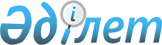 О внесении изменений в некоторые приказы Заместителя Премьер-Министра Республики Казахстан - Министра финансов Республики Казахстан
					
			Утративший силу
			
			
		
					Приказ Министра финансов Республики Казахстан от 5 марта 2015 года № 155. Зарегистрирован в Министерстве юстиции Республики Казахстан 10 апреля 2015 года № 10689. Утратил силу приказом Первого заместителя Премьер-Министра Республики Казахстан – Министра финансов Республики Казахстан от 29 апреля 2020 года № 432.
      Сноска. Утратил силу приказом Первого заместителя Премьер-Министра РК – Министра финансов РК от 29.04.2020 № 432 (вводится в действие по истечении десяти календарных дней после дня его первого официального опубликования).
      ПРИКАЗЫВАЮ:
      1. Внести в некоторые приказы Заместителя Премьер-Министра Республики Казахстан - Министра финансов Республики Казахстан следующие изменения:
      1) исключен приказом Министра финансов РК от 09.12.2015 № 639(вводится в действие по истечении десяти календарных дней после дня его первого официального опубликования);
      2) в приказ Заместителя Премьер-Министра Республики Казахстан - Министра финансов Республики Казахстан от 6 мая 2014 года № 208 "Об утверждении Правил участия временного администратора, реабилитационного, временного и банкротного управляющих электронным способом в процедурах реабилитации и банкротства" (зарегистрированный в Реестре государственной регистрации нормативных правовых актов за № 9482, опубликованный 2 июля 2014 года информационно-правовой системе "Әділет"):
      в пункты 11 и 13 внесены изменения в текст на казахском языке, текст на русском языке не меняется.
      2. Комитету государственных доходов Министерства финансов Республики Казахстан (Ергожин Д.Е.) в установленном законодательством порядке обеспечить:
      1) государственную регистрацию настоящего приказа в Министерстве юстиции Республики Казахстан; 
      2) размещение настоящего приказа на интернет-ресурсе Министерства финансов Республики Казахстан. 
      3. Настоящий приказ вводится в действие по истечении десяти календарных дней со дня его государственной регистрации.
					© 2012. РГП на ПХВ «Институт законодательства и правовой информации Республики Казахстан» Министерства юстиции Республики Казахстан
				
Министр финансов
Республики Казахстан
Б. Султанов